                                   MJESEČNI OKVIRNI VREMENIK ZA SVIBANJ ZA RAZREDNU NASTAVUVRIJEME I ŠKOLAVRIJEME I ŠKOLA1. RAZREDI2. RAZREDI3. RAZREDI4. RAZREDISVIBANJSVIBANJSVIBANJSVIBANJSVIBANJSVIBANJ5. – 31.5. 2020.                                                                                         NijemciHJ  29. 5. 2020.PLAKAT nakon čitanja lektirnog djela "Plesna haljina žutog maslačka"PID  od 19. 5. do 21. 5. 2020. PROJEKT o pravilnoj prehrani (3 zdrava obroka)GK  13. 5. 2020.                ISTRAŽIVAČKI ZADATAK o našoj himniEJ  od 21. 5. do 27. 5. 2020.                              PLAKAT My musicHJ  14. i 15. 5. 2020.  ISTRAŽIVAČKI ZADATAK Televizija iz Medijske kulture PID  od 11. 5. do 15. 5. 2020.               PRAKTIČNI RAD Prometni odgojEJ  od 14. 5. do 20. 5. 2020.                              PLAKAT What's the weather like?HJ  4. 5. 2020. LEKTIRA Sanja Polak: Dnevnik Pauline P.PID  6. 5. 2020. ISTRAŽIVAČKI ZADATAK (povezan sa zadatkom iz TZK) Briga za zdravlje - Piramida pravilne prehraneTZK  12. 5. 2020.                     ISTRAŽIVAČKI ZADATAK (povezan sa zadatkom iz PID) Izrada tjednog jelovnika pravilne prehraneGK  od 14. 5. 2020. do 21. 5. 2020. ISTRAŽIVAČKI ZADATAK (povezan sa zadatkom iz LK) Plesna škola – vrste plesovaLK  20. 5. 2020. ISTRAŽIVAČKI ZADATAK (povezan sa zadatkom iz GK) Lik u pokretu (ples)HJ   28. 5. 2020.LEKTIRA Silvija Šesto: Bum Tomica – Pripovjedna vrpcaPID  od 5. 5. do 29. 5. 2020.                          PROJEKT Izrada herbarijaGK  od 5. 5. do 19. 5. 2020.                        ISTRAŽIVAČKI ZADATAK o skladateljuEJ  od 8. 5. do 13. 5. 2020.                              PLAKAT My neighbourhood!NJJ  od 11. do 15. 5. 2020.                             PLAKAT5. – 31.5. 2020.                                                                                         DNSEJ  od 19. 5. do 26. 5. 2020.                              PLAKAT What's the weather like?PID  14. 5. 2020. UMNA MAPA Prometni odgojHJ  21. 5. 2020.       PROBLEMSKI ZADATAK Medijska kultura – Televizija PID  14. 5. 2020.                UMNA MAPA PrometHJ  20. 5. 2020.      PROBLEMSKI ZADATAK Medijska kultura - Animirani filmMAT  od 21. 5. do 27. 5. 2020.ISTRAŽIVAČKI ZADATAK Mjerenje mase i obujma tekućineHJ  22. 5. 2020.      LEKTIRA Duh u močvariEJ  od 5. 5. do 12. 5. 2020.                              PLAKAT My neighbourhood!5. – 31.5. 2020.                                                                                         PodgrađeHJ  od 7. 5. do 14. 5. 2020.  PLAKAT Životinjska abeceda, lektiraMAT  od 14. 5. do 21. 5. 2020.  UMNA MAPA Matematički pojmoviEJ  od 21. 5 do 28. 5. 2020.  PLAKAT My MusicHJ  11. 5. do 5. 15. 2020. UMNA MAPA Vrste riječi PID  od 13. do 19. 5. 2020. ISTRAŽIVAČKI ZADATAK Vremenska obilježja zavičaja EJ  14. 5. do 21. 5. 2020.                            PLAKAT Healthy/Unhealthy food PID  od 4. 5. do 13. 5. 2020.  PLAKAT HerbarijHJ  od 21. 5. do 28. 5. 2020. PLAKAT Dokumentarni filmEJ  od 14. 5 do 21. 5. 2020.  OPIS PREMA ZADANOM MODELU My birthday NJJ  od 11. do 15. 5. 2020.  PLAKAT5. – 31.5. 2020.                                                                                         ĐeletovciMAT  od 11. do 15. 5. 2020.  PLAKAT Matematički pojmovi prvog razreda PiD  od 26. do 28. 5. 2020.  UMNA MAPA Zdravlje EJ  od 19. 5 do 26. 5. 2020. PLAKAT My Music EJ  od 12. 5 do 19. 5. 2020.                          OPIS PREMA ZADANOM MODELU My birthdayNJJ  od 11. do 15. 5. 2020.                             PLAKAT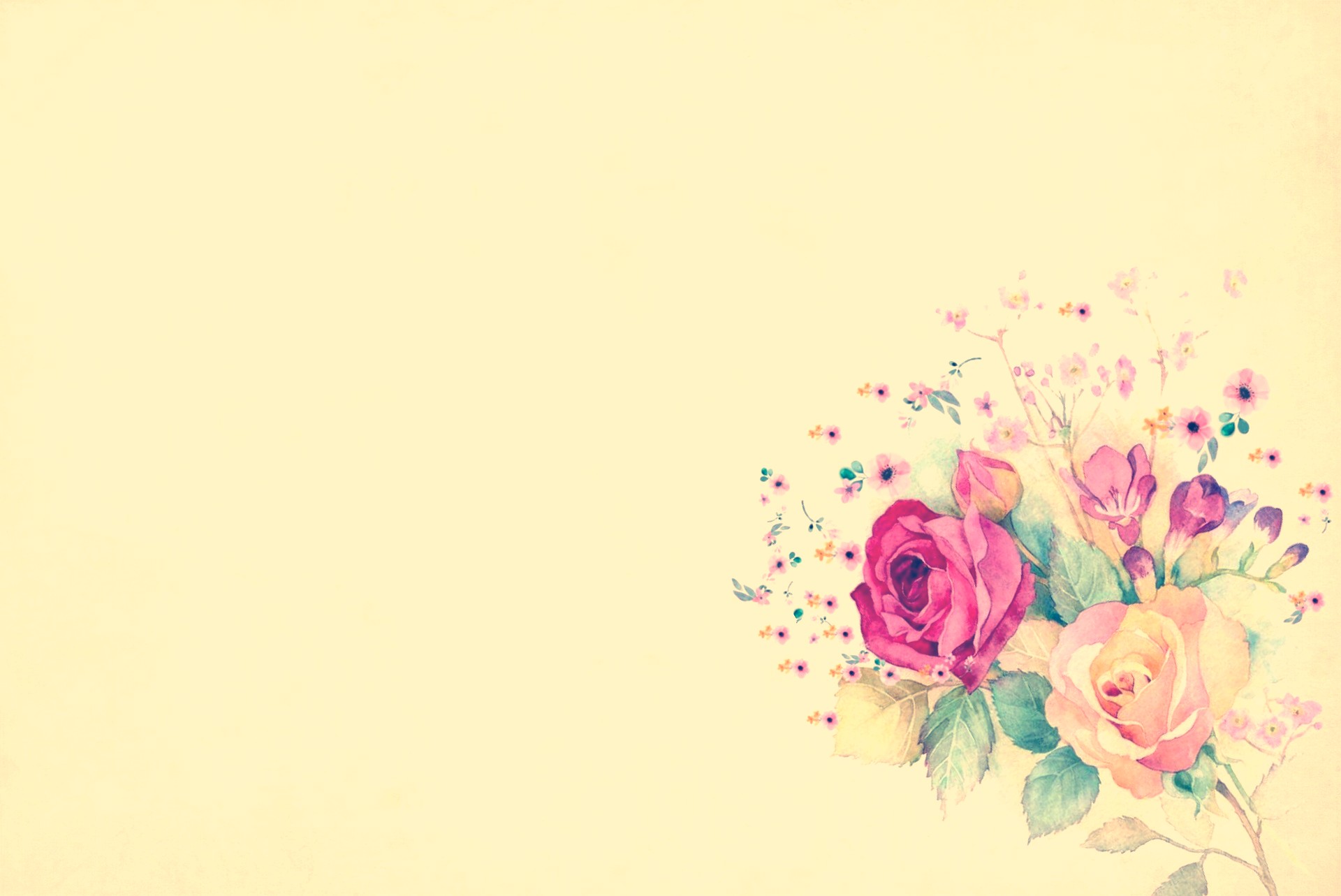 